Preuve de conversion à l'islam Date ________________________________Ceci est pour certifier que ________________________________________ a publiquement déclaré que "Rien ne mérite d'être adoré excepté Allah, et le prophète Mohammad est son messager, et par conséquent est un musulman converti, et un membre actif._____________________________________
Signature de l'imam ou de l'administrateur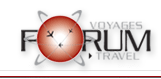 